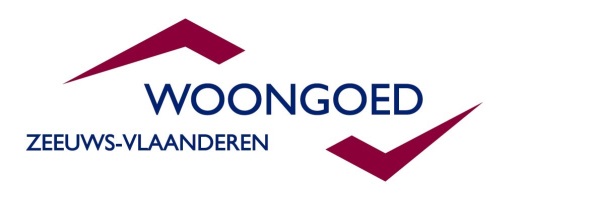 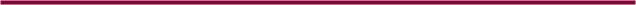 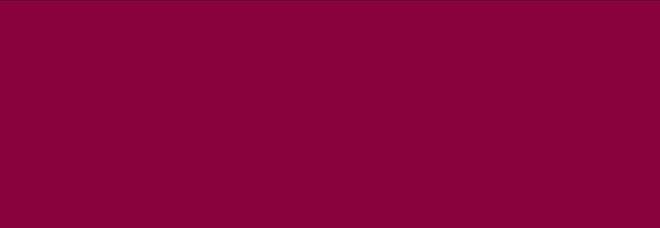 Aanvraagformulier woningveranderingIN TE VULLEN DOOR DE BEWONER:Gegevens bewonerNaam:Adres:Postcode en woonplaats:Telefoonnummer:Korte omschrijving woningverandering	Welke woningverandering?Waar in de woning?0 Hal			0 Slaapkamer voor			0 Tuin achter0 Keuken		0 Slaapkamer achter			0 Anders nl……0 Woonkamer		0 Overloop0 Toilet			0 Zolder0 Berging/schuur	0 Tuin voorWelke materialen gaat u gebruiken?Wie gaat de verandering uitvoeren?     0 U zelf     0 Aannemer *_______________________     0 Installatiebedrijf *___________________     0 Elektrobedrijf *_____________________     0 Anders, namelijk___________________     * Aub naam van de uitvoerende firma vermelden.Wanneer?Voegt u zo nodig een bouwtekening toe en/of foto’s ter verduidelijking.Verklaring huurderOndergetekende verklaart dat hij/zij de voorwaarden kent van Woongoed Zeeuws-Vlaanderen zoals deze in de brochure “de huurwoning veranderen naar eigen smaak” staan vermeld.Plaats en datum:Handtekening huurder:IN TE VULLEN DOOR DE CORPORATIEBeoordeling door de corporatieAanvraag behandeld door:Datum:Versienummer en datum kwaliteitseis:Beoordeling:	O Definitief toestemming	O Voorlopige toestemming (corporatie komt langs)	O Geen toestemming (verwijderen)Toelichting op beoordeling:Handtekening medewerker corporatie:Invullen bij voorlopige toestemmingControle uitgevoerd door:Datum: Voorlopige toestemming omgezet in	O Definitieve toestemming		O Geen toestemmingToelichting op beoordeling:Handtekening medewerker corporatie:Situatie bij vertrek uit de woningDatum voorinspectie:Naam opzichter:Beoordeling woningverandering:	O Woningverandering blijft achter in		    de woning		O Woningverandering wordt ongedaan 		    gemaakt door huurderBijzonderheden:MEER INFORMATIE?Bezoek dan eens onze website www.woongoedzvl.nl. Hier vindt u veel informatie en kunt u 24 uur per dag zaken met ons doen via MijnWoongoed. Door in te loggen op MijnWoongoed krijgt u toegang tot uw persoonlijke gegevens en kunt u bijvoorbeeld een reparatieverzoek indienen of uw huur betalen. Heeft u liever persoonlijk contact dan bent u natuurlijk van harte welkom op één van onze publieksbalies. Publieksbalie Axel: Markt 1, 4571 BG (stadhuis)Openingstijden: Dinsdag en donderdag van 08.30 – 16.30 uur.Publieksbalie in Oostburg:Nieuwstraat 22, 4501 BD  (KCC)Openingstijden: Maandag en woensdag van 08.30 – 16.30 uur.Het kantoor in Terneuzen is niet georganiseerd als publieksbalie. Uiteraard zijn we wel per e-mail of telefonisch te bereiken op maandag tot en met vrijdag van 8.30 uur – 16.30 uur.Woongoed Zeeuws-VlaanderenPostbus 2694530 AG  TERNEUZEN0115-636000info@woongoedzvl.nl 